Civil Right Protections Letter for NIH Grants TemplateFor some NIH grants, there is the requirement that a letter safe-guarding Civil Rights Protections be sent to the Program Officer in charge of the specific award. You can use this Civil Right Protections Letter for NIH Grants Template for that purpose. Input  your specific information in the letter.Delete these instructions and all yellow highlights.Send the letter through Docusign for signature to Farin Kamangar, Assistant Vice President for Research (farin.kamangar@morgan.edu). Once signed, the letter can be emailed directly to your Program Officer.For the following letter:The yellow highlights need to be replaced with your specific information (please see worksheet below). Please remember to delete this instructional coversheet and the highlights before submitting this letter with the accompanying documentation requested above. You will need the following information to fill out the following Civil Right Protections Letter for NIH Grants Template: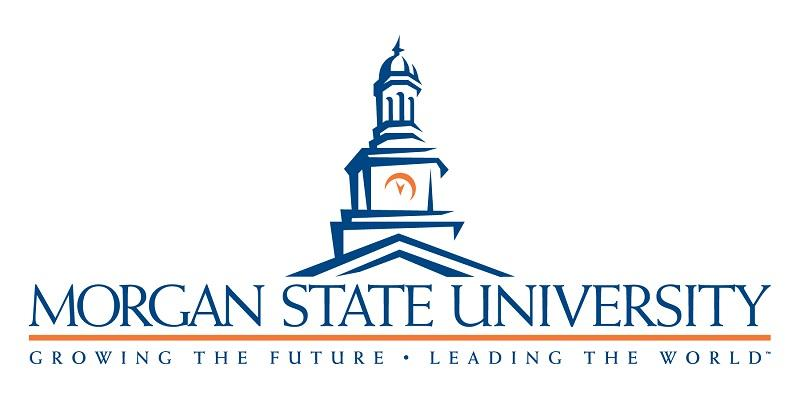 February 21, 2023ProgramOfficer’sFullName
ProgramOfficer’sTitle
ProgramOfficer’sDepartment
FundingAgency
ProgramOfficer’sStreetAddress
ProgramOfficer’sCitySTZipcode
ProgramOfficer’sEmail

Re: Award #AwardNumber; PI: PI’sFullName 

Dear Dr.Ms.Mr.Mx. ProgramOfficer’sLastName,I am writing this letter to affirm that Morgan State University (MSU), a historically black university in Baltimore, MD, has clear policies and procedures to: (i) Prevent discriminatory harassment and other discriminatory practices; (ii) Respond swiftly and appropriately to allegations of discriminatory practices; and(iii)  Request NIH prior approval of a change in the status of the Program Director/Principal Investigator (PD/PI) or other senior/key personnel for any reason, including administrative or disciplinary actions that may impact the ability of the PI/PD to serve in their role on the NIH award. Please do not hesitate to contact me if I can be of any assistance. Sincerely,Farin Kamangar, MD, PhDUniversity Distinguished Professor Assistant Vice President for Research Morgan State UniversityEmail: farin.kamangar@morgan.eduCell Phone: 301-655-9280FieldPI ResponseProgram Officer’s InformationProgram Officer’s InformationProgram Officer’s Full NameProgram Officer’s TitleProgram Officer’s DepartmentFunding AgencyProgram Officer’s Street AddressProgram Officer’s City, State,  ZipcodeProgram Officer’s EmailProgram Officer’s HonorificDr.Ms.Mr.MxProgram Officer’s Last NameAward InformationAward InformationAward NumberPI’s Full Name